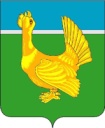 ДУМА ВЕРХНЕКЕТСКОГО РАЙОНАРЕШЕНИЕО внесении изменений вУстав муниципального образованияВерхнекетский район Томской области  В соответствии со статьёй 7 Федерального закона N 131-ФЗ от 6 октября 2003 года "Об общих принципах организации местного самоуправления в Российской Федерации" Дума Верхнекетского района решила:1.Внести в Устав муниципального образования Верхнекетский район Томской области, принятый решением Думы Верхнекетского района от 23.05.2005 № 12, изменения, изложив часть 16 статьи 24 в следующей редакции:«16. В случае досрочного прекращения полномочий Главы Верхнекетского района либо применения к нему по решению суда мер процессуального принуждения в виде заключения под стражу или временного отстранения от должности его полномочия временно исполняет один из заместителей Главы Верхнекетского района, определяемый решением Думы Верхнекетского района.».2. Направить настоящее решение Главе Верхнекетского района для подписания, направления на государственную регистрацию и официального опубликования.3. Опубликовать настоящее решение после его государственной регистрации в информационном вестнике Верхнекетского района «Территория» и разместить на официальном сайте Администрации Верхнекетского района.4. Настоящее решение вступает в силу после государственной регистрации со дня его официального опубликования.И.о. Председателя                                                             И.о. Главы Верхнекетского Думы Верхнекетского района                                           района                                                                                                                                                                                                                                                                                                        ___________ А.В. Чухлебов                                            ____________С.А. НикешкинЗарегистрировано в Управлении Министерства юстиции Российской Федерации по Томской области 05.08.2022, государственный регистрационный номер RU 705040002022002_________________________________________________________________Дума-1, Администрация -1, прокуратура -1, вестник «Территория» -1		№ 38 от 01.08.2022                р.п. Белый Ярул. Гагарина, 15